НОД с детьми 3-4 лет по формированию финансовой грамотности«Бабушкины помощники»Воспитатель: Панова И.Н.С.Пировское 2023г.Цель: формирование элементарных представлений о финансовой грамотности.Задачи:Образовательные: формировать знания детей о профессии продавца магазине, покупателе, деньгах; знакомство с понятиями «покупка», «продажа».Развивающие: развить и обогащать речь детей, зрительную память, внимание.Воспитательные: воспитывать культуру взаимоотношений между продавцом и покупателем.Предварительная работа:знакомство детей на занятии с профессией продавца;беседа с детьми на тему: «Как я ходил в магазин»;рассматривание иллюстраций на тему: «Магазин игрушек», «Магазин продуктов»;д/игра «Чудесный мешочек»;беседа с детьми: «Для чего нужны магазины, что в них продаётся?»;чтение К.И.Чуковский «Муха-Цокотуха»Ход занятия:Раздается звонок телефона, отвечает воспитатель, записывая что-то на листе бумаги.Воспитатель:- Ребята, мне сейчас позвонила моя бабушка и попросила ей помочь. Она просит сходить в магазин за продуктами. Список продуктов я записала на листе бумаги.- Бабушка просит купить: много апельсинов и одно яблоко. Поможем? (ответы детей)Динамическая пауза «Один-много»Дети встают около воспитателя, он предлагает им хлопнуть в ладоши много раз, топнуть ногой один раз. Основная часть:Воспитатель:- Молодцы ребята! Теперь мы сможем купить точное количество продуктов.- А где покупают продукты?  (ответы детей)- Кто работает в магазине? (ответы детей)- Что делает продавец? (ответы детей)- Как можно назвать людей, которые приходят в магазин за покупками? (ответы детей)- Что делают покупатели? (ответы детей).- Что нужно чтобы купить продукты? (ответы детей)- Правильно ребята! Продукты покупают за деньги.  Но в нашем магазине будут необычные деньги, для оплаты продуктов мы будем использовать геометрические фигуры – круг и квадрат.- Берите деньги, и отправимся за покупками в магазин.Подвижная играСумку в руки мы берем, (берут воображаемую сумку)В магазин с тобой идем. (шагают на месте)В магазинах же на полках (поднимают руки вверх)Не шарфы и не футболки. (отрицательно покачивают головой)Вкусно пахнет здесь всегда, (поворот головы вправо, влево)В доме – вкусная еда. («дом» над головой)Воспитатель: Ребята вот мы и в магазине. Здесь очень много отделов. Перед вами на столах лежат картинки, Давайте разложим картинки по группам, чтобы легче найти отдел фруктов. (Молочный отдел, Игрушки, Одежда, Овощи –фрукты)-Дети работают в группах.-Вот мы и нашли нужный нам отдел. Как он называется?Ребенок: -Овощи-Фрукты.Воспитатель: - На полке нашего магазина много разных продуктов, но нам нужны только те, которые попросила купить бабушка. Кто помнит, что просила купить бабушка? (ответы детей)- Молодцы! Сегодня мы в первый раз делаем покупки в магазине, поэтому продавцом буду я. У каждого продавца есть специальная одежда: фартук, косынка. Вы знаете, что продавец продаёт, берёт деньги, упаковывает товар.- Миша, будет покупатель. Покупатель - покупает, оплачивает, несёт товар домой.(воспитатель начинает диалог с ребенком – покупателем)Продавец: - Здравствуйте! Вам помочь выбрать?Ребёнок: - Да, помогите, пожалуйста!Продавец: - Вы хотите купить овощи или фрукты?Ребёнок: - Фрукты.Продавец: - Какие фрукты вам положить?Ребёнок: - Мне, пожалуйста, положите одну грушу и много яблок.Продавец: - Ваша покупка стоит -  один круг и много квадратов.Продавец: - Спасибо за покупку, приходите еще.Ребёнок: - Спасибо, до свидания.Воспитатель: - А теперь продавцом будет Кира, а покупателем Ева.(Дети разыгрывают короткий диалог с помощью воспитателя)Воспитатель: - Теперь вы знаете, как покупать продукты в магазине и что нужно делать с деньгами.Заключительная часть:- Ребята, куда мы сегодня ходили за покупками?- Чем мы расплачивались в магазине?-Что нового вы узнали о магазине сегодня? Кто работает в магазине? (ответы детей) Как называется отдел, в котором продают фрукты, овощи? Теперь, ребята, я думаю, вы без труда справитесь с покупками в любом магазине. А нам пора отправляться в группу.- Здорово, ребята, вы сегодня были большие молодцы! Бабушка будет очень довольна вашей покупкой! Спасибо вам за помощь!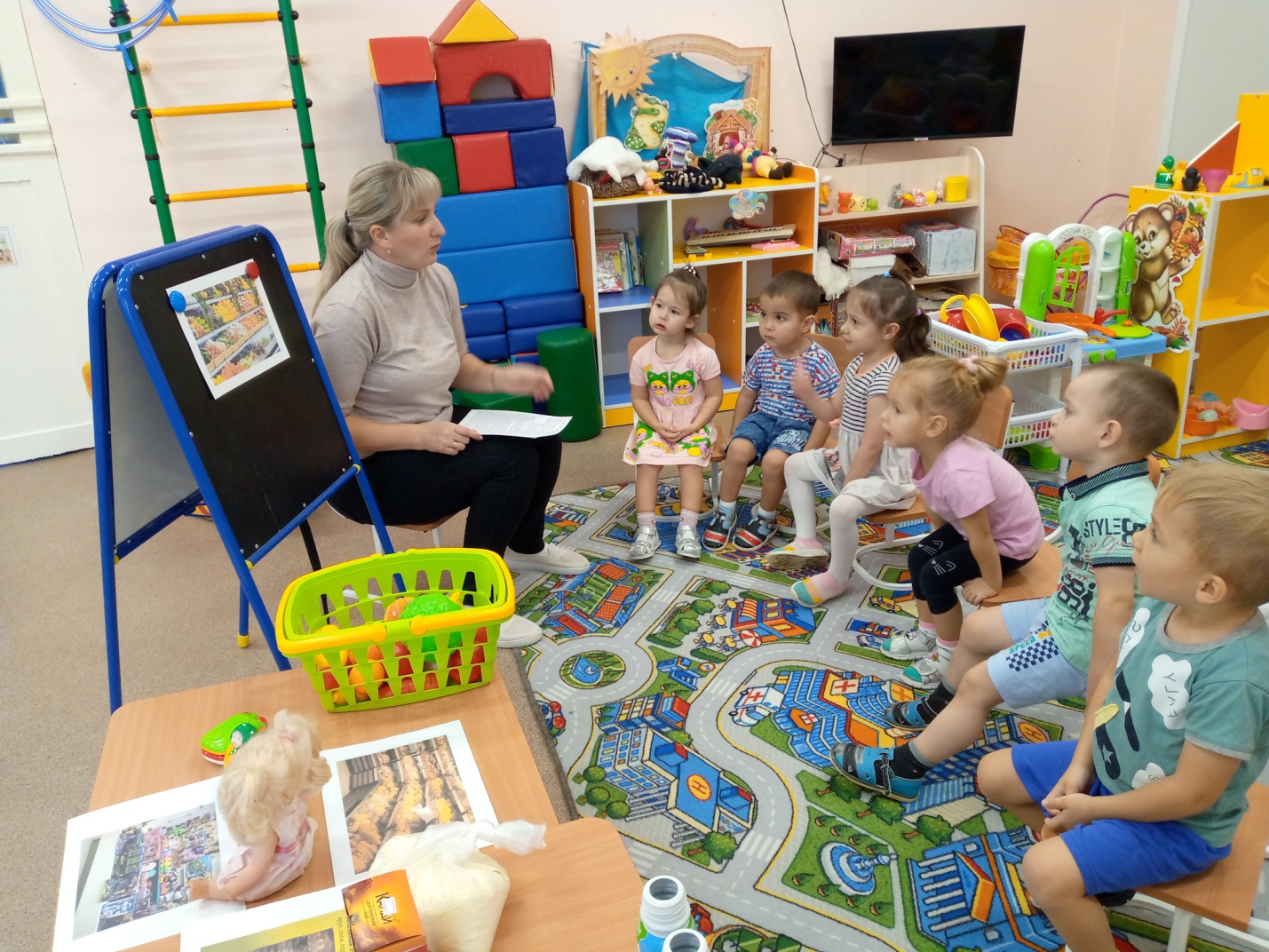 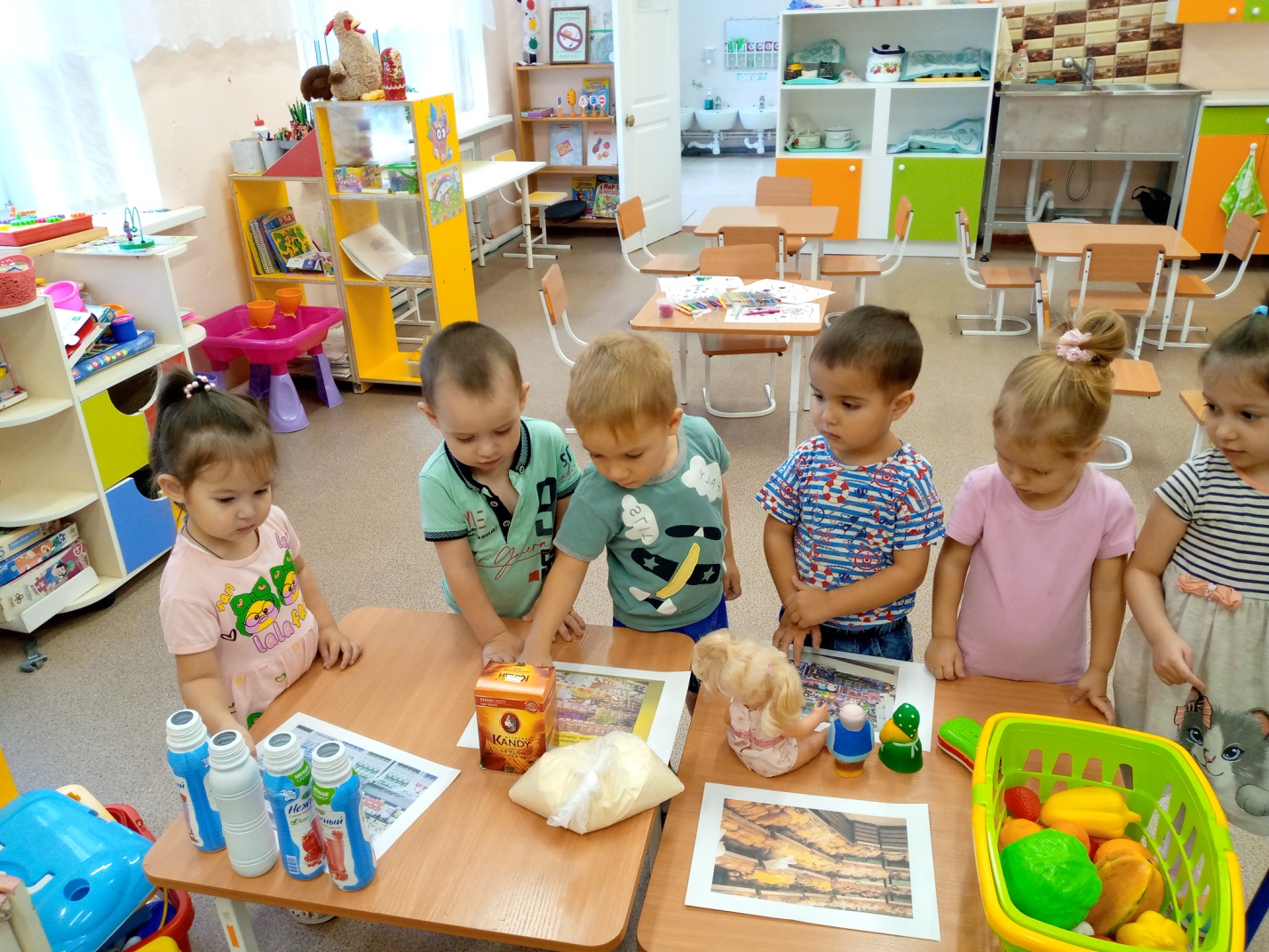 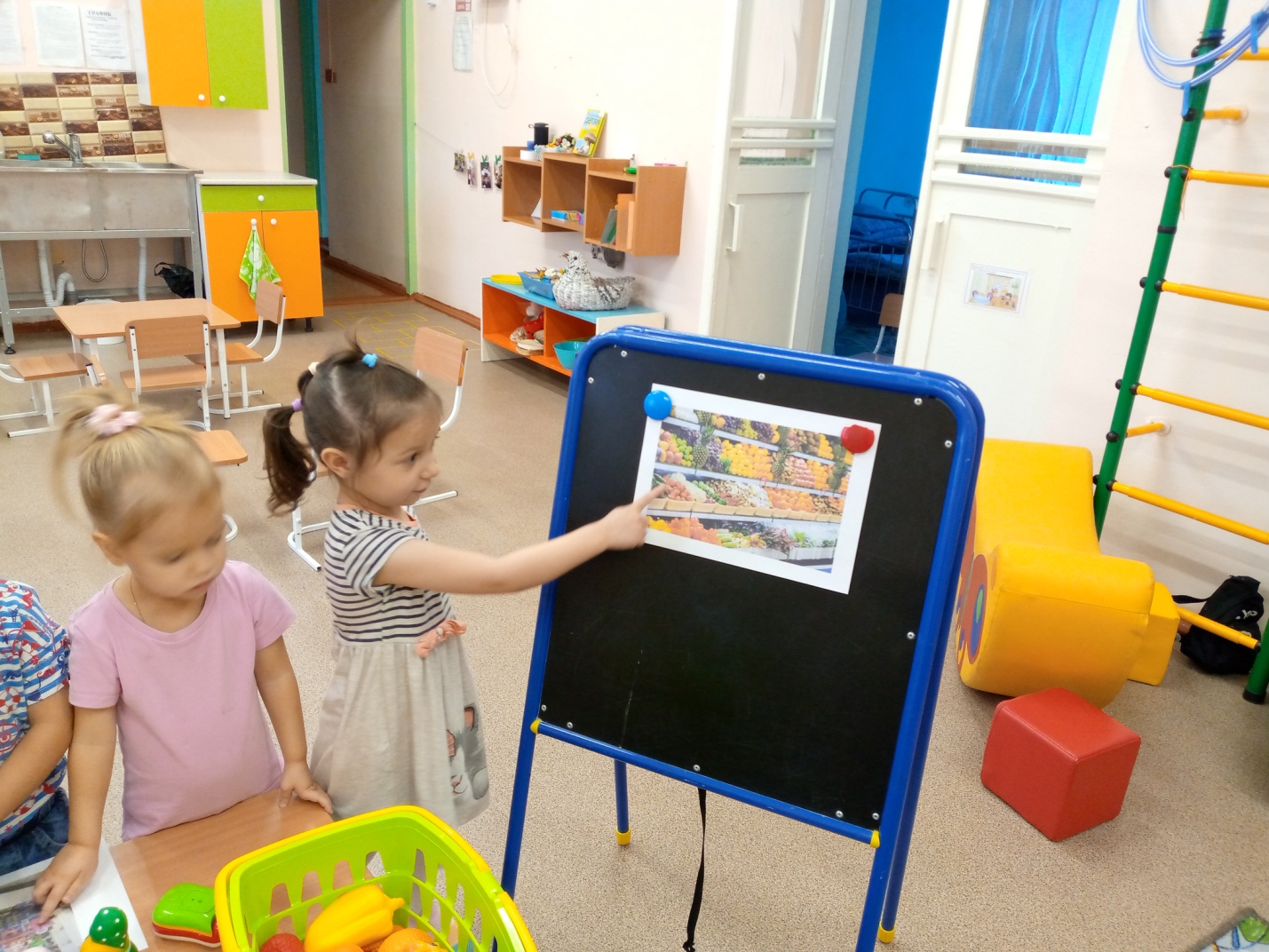 